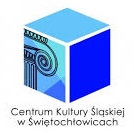 Konkurs Plastyczny dla dzieci i młodzieżyKarta zgłoszeniowa	Imię i nazwisko............................................................................................................	Telefon kontaktowy, e-mail	…...................................................................................................................................	…...................................................................................................................................	Data urodzenia  ….......................................................................................................	Jednostka delegująca	…...................................................................................................................................	…...................................................................................................................................	Instruktor	…...................................................................................................................................	…...................................................................................................................................	Kategoria wiekowaDo 12 lat12 – 15 lat16 – 19 lat	Tytuł/y pracy	.......................................................................................................................................								data i podpis							…...........................................................*Wypełnienie karty zgłoszeniowej jest równoznaczne z akceptacją regulaminu oraz klauzuli RODO.*